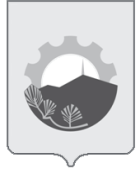 АДМИНИСТРАЦИЯ АРСЕНЬЕВСКОГО ГОРОДСКОГО ОКРУГА П О С Т А Н О В Л Е Н И ЕО внесении изменений в постановление администрации Арсеньевского городского округа от 28 октября 2019 года № 777-па «Об утверждении муниципальной программы Арсеньевского городского округа«Информационное общество» на 2020-2024 годы»В соответствии с Федеральными законами от 06 октября 2003 года № 131-ФЗ «Об общих принципах организации местного самоуправления в Российской Федерации», от 27 июля 2010 года № 210-ФЗ «Об организации предоставления государственных и муниципальных услуг», постановлением администрации Арсеньевского городского округа от 12 августа 2020 года № 480-па  «Об утверждении Порядка принятия решений о разработке муниципальных программ Арсеньевского городского округа, формирования, реализации и проведения оценки эффективности реализации муниципальных программ Арсеньевского городского округа», на основании муниципального правового акта Арсеньевского городского округа от 27 декабря 2021 года № 293-МПА «О внесении изменений в муниципальный правовой акт Арсеньевского городского округа от 24 декабря 2020 года № 225-МПА «О бюджете Арсеньевского городского округа на 2021 год и плановый период 2022 и 2023 годов», муниципального правового акта Арсеньевского городского округа от 27 декабря 2021 года № 294-МПА «О бюджете Арсеньевского городского округа на 2022 год и плановый период 2023 и 2024 годов», руководствуясь Уставом Арсеньевского городского округа, администрация Арсеньевского городского округаПОСТАНОВЛЯЕТ:Внести в муниципальную программу Арсеньевского городского округа «Информационное общество» на 2020-2024 годы», утвержденную постановлением администрации Арсеньевского городского округа от 28 октября 2019 года № 777-па (в редакции постановлений администрации Арсеньевского городского округа от 16 июля 2020 года № 413-па, от 28 декабря 2020 года № 770-па) (далее – Программа), изменения, изложив:Паспорт Программы в редакции приложения № 1 к настоящему постановлению;Приложение № 4 к Программе в редакции приложения № 2 к настоящему постановлению;Приложение № 5 к Программе в редакции приложения № 3 к настоящему постановлению;Приложение № 6 к  Программе в редакции приложения № 4 к настоящему постановлению.  Организационному управлению администрации городского округа (Абрамова) обеспечить официальное опубликование и размещение на официальном сайте администрации Арсеньевского городского округа настоящего постановления.3. Настоящее постановление вступает в силу после его официального опубликования.Глава городского округа                                                                                      В. С. ПивеньПриложение № 1к постановлению администрации Арсеньевского городского округа    от 09 марта 2022 г.  № 128-паМУНИЦИПАЛЬНАЯ ПРОГРАММААрсеньевского городского округа«Информационное общество» на 2020-2024 годыПАСПОРТ ПРОГРАММЫ________________Приложение № 2к постановлению администрацииАрсеньевского городского округаот 09 марта 2022 г.  № 128-паПриложение № 4к муниципальной программе «Информационное общество» на 2020-2024 годы»ПРОГНОЗСВОДНЫХ ПОКАЗАТЕЛЕЙ МУНИЦИПАЛЬНЫХ ЗАДАНИЙНА ОКАЗАНИЕ МУНИЦИПАЛЬНЫХ УСЛУГ (ВЫПОЛНЕНИЕ РАБОТ)МУНИЦИПАЛЬНЫМИ УЧРЕЖДЕНИЯМИ В РАМКАХМУНИЦИПАЛЬНОЙ ПРОГРАММЫ ГОРОДСКОГО ОКРУГА«Информационное общество» на 2020-2024 годы»  (наименование муниципальной программы)_________________Приложение № 3к постановлению администрацииАрсеньевского городского округаот 09 марта 2022 г.  № 128-паПриложение № 5к муниципальной программе «Информационное общество» на 2020-2024 годы»	ИНФОРМАЦИЯ	О РЕСУРСНОМ ОБЕСПЕЧЕНИИ РЕАЛИЗАЦИИМУНИЦИПАЛЬНОЙ ПРОГРАММЫ ГОРОДСКОГО ОКРУГАЗА СЧЕТ СРЕДСТВ БЮДЖЕТА ГОРОДСКОГО ОКРУГА (ТЫС. РУБ.)«Информационное общество» на 2020-2024 годы»  (наименование муниципальной программы)_______________________Приложение № 4к постановлению администрацииАрсеньевского городского округаот 09 марта 2022 г.  № 128-паПриложение № 6к муниципальной программе «Информационное общество» на 2020-2024 годы»ИНФОРМАЦИЯО РЕСУРСНОМ ОБЕСПЕЧЕНИИ МУНИЦИПАЛЬНОЙ ПРОГРАММЫГОРОДСКОГО ОКРУГА ЗА СЧЕТ СРЕДСТВ БЮДЖЕТА ГОРОДСКОГО ОКРУГА И ПРОГНОЗНАЯ ОЦЕНКА ПРИВЛЕКАЕМЫХ НА РЕАЛИЗАЦИЮ ЕЕ ЦЕЛЕЙ СРЕДСТВ ФЕДЕРАЛЬНОГО БЮДЖЕТА, БЮДЖЕТА ПРИМОРСКОГО КРАЯ И ВНЕБЮДЖЕТНЫХ ИСТОЧНИКОВ«Информационное общество» на 2020-2024 годы»  (наименование муниципальной программы)_________________09 марта 2022 г.г. Арсеньев№128-паОтветственный исполнитель муниципальной программыОрганизационное управление администрации Арсеньевского городского округа (далее-Управление)Соисполнители муниципальной программыДума Арсеньевского городского округа (далее – Дума АГО); Контрольно-счетная палата Арсеньевского городского округа (далее - КСП);Муниципальное автономное учреждение издательско-информационный комплекс «Восход» (далее - МАУ ИИК «Восход»);Управление архитектуры и градостроительства администрации Арсеньевского городского округа (далее – УАиГ);Управление жизнеобеспечения администрации Арсеньевского городского округа (далее – УЖО);Муниципальное казенное учреждение «Административно-хозяйственное управление» администрации Арсеньевского городского округа (далее-МКУ АХУ);Управление культуры администрации Арсеньевского городского округа (далее – УК);Управление образования администрации Арсеньевского городского округа (далее – УО);Управление имущественных отношений администрации Арсеньевского городского округа (далее – УИО);Финансовое управление администрации Арсеньевского городского округа (далее – ФУ).Отдел бухгалтерского учета и отчетности администрации Арсеньевского городского округа (далее – ОБУ);Мобилизационный отдел администрации Арсеньевского городского округа (далее – МО);Отдел ЗАГС администрации Арсеньевского городского округа (далее – ЗАГС);ОМС – органы местного самоуправления.Структура муниципальной программы:подпрограммы программы, принятые в соответствии с требованиями действующего законодательства в сфере реализации муниципальной программыВ рамках Программы реализуются основные программные мероприятия:- развитие телекоммуникационной инфраструктуры Арсеньевского городского округа;- повышение информационной открытости Арсеньевского городского округа;- организация предоставления муниципальных услуг.Цели муниципальной программы-формирование современной технологической основы для повышения эффективности муниципального управления; - повышение информационной открытости и удовлетворенности населения информированностью о деятельности органов местного самоуправления;- обеспечение доступности качественных муниципальных услуг.Задачи муниципальной программыДля успешного достижения поставленных целей предполагается решение следующих задач:1.Обеспечение функционирования и развития информационных систем и сетевых ресурсов, а также поддержка и обеспечение функционирования инфраструктурных объектов в сфере связи и телекоммуникаций;2.Обеспечение информационной безопасности в администрации Арсеньевского городского округа;3. Организация перехода на использование преимущественно отечественного программного обеспечения органами местного самоуправления и подведомственными организациями;4. Автоматизация процессов управленческой деятельности и обеспечение эффективного взаимодействия отраслевых (функциональных) органов администрации Арсеньевского городского округа, межведомственного электронного взаимодействия;5. Упрощение процедуры получения, повышение качества и доступности для населения муниципальных услуг, в том числе в электронном виде, соблюдение единых стандартов оказания услуг;6. Техническое обеспечение бесперебойного круглосуточного функционирования официальных сайтов органов местного самоуправления Арсеньевского городского округа.7. Организация освещения деятельности органов местного самоуправления на официальных сайтах органов местного самоуправления и СМИ (в том числе путем предоставления субсидии на оказание муниципальных услуг (выполнение работ) периодическим печатным изданием МАУ ИИК «Восход»); 8. Повышение информированности населения о деятельности органов местного самоуправления.Показатели муниципальной программы1. Доля обеспеченности рабочих мест средствами вычислительной техники и лицензионным программным обеспечением от общей потребности в %;2. Доля обеспеченности каналами связи для организации межведомственного электронного взаимодействия в % от общей потребности;3. Доля отечественного офисного программного обеспечения от объема закупок очередного финансового периода в %;4. Доля обеспеченности средств вычислительной техники средствами защиты информации от общей потребности в %;5. Период бесперебойного круглосуточного функционирование официальных сайтов органов местного самоуправления   АГО в сутки;6. Число посещений официальных сайтов ОМС в чел.;7. Количество произведенных и размещенных информационных материалов на Интернет-ресурсах (официальные сайты ОМС и социальные сети) в единицах;8. Доля автоматизированных рабочих мест, имеющих доступ к сети Интернет от общей потребности в %;9. Количество проведенных социологических опросов в единицах;10. Ежегодный объем печатной продукции, изготавливаемой МАУ УИК «Восход» для ОМС в тыс. см2.Сроки реализации муниципальной программыПрограмма реализуется в 2020-2024 годах.                              Объем средств бюджета городского округа на финансирование муниципальной программы и прогнозная оценка привлекаемых на реализацию ее целей средств федерального бюджета, бюджета Приморского края, иных внебюджетных источниковОбщий объем финансирования мероприятий Программы (за счет средств бюджета Арсеньевского городского округа) составляет 35359,63 тыс. руб., в том числе по годам: 2020 год   –  7296,13 тыс. руб. 2021 год   –  6932,97 тыс. руб.   2022 год   –  6958,81 тыс. руб.  2023 год   –  7048,31 тыс. руб.  2024 год   –  7123,41 тыс. руб.  Ожидаемые результаты реализации муниципальной программыВ результате реализации Программы к 2024 году:1. Доля обеспеченности рабочих мест средствами вычислительной техники и лицензионным программным обеспечением поддерживается на уровне 100% от общей потребности;2. Доля обеспеченности каналами связи для организации межведомственного электронного взаимодействия поддерживается на уровне 100% от общей потребности;3. Доля отечественного офисного программного обеспечения возрастет с 10% до 60% от объема закупок очередного финансового периода;4. Доля обеспеченности средств вычислительной техники средствами защиты информации возрастет с 50% до 100% от общей потребности;5. Период бесперебойного круглосуточного функционирования официальных сайтов органов местного самоуправления   АГО в течение календарного года (365 суток);6. Посещаемость официальных сайтов ОМС Арсеньевского городского округа в год возрастет с 90000 чел. до 140000 чел.;7. Количество произведенных и размещенных информационных материалов на Интернет-ресурсах (официальные сайты ОМС и социальные сети) возрастет с 400 ед. до 480 единиц;8. Доля автоматизированных рабочих мест, имеющих доступ к сети Интернет поддерживается на уровне 100% от общей потребности;9. Количество проведенных социологических опросов будет соответствовать текущим потребностям ОМС Арсеньевского городского округа;10. Ежегодный объем печатной продукции, изготавливаемой МАУ УИК «Восход» для ОМС не менее 150 тыс. см2.N п/пНаименование муниципальной услуги (работы), показателя объема услуги (работы)Значение показателя объема муниципальной услуги (работы)Значение показателя объема муниципальной услуги (работы)Значение показателя объема муниципальной услуги (работы)Значение показателя объема муниципальной услуги (работы)Значение показателя объема муниципальной услуги (работы)Расходы  бюджета городского округа на оказание муниципальной услуги (выполнение работы), тыс. руб.Расходы  бюджета городского округа на оказание муниципальной услуги (выполнение работы), тыс. руб.Расходы  бюджета городского округа на оказание муниципальной услуги (выполнение работы), тыс. руб.Расходы  бюджета городского округа на оказание муниципальной услуги (выполнение работы), тыс. руб.Расходы  бюджета городского округа на оказание муниципальной услуги (выполнение работы), тыс. руб.N п/пНаименование муниципальной услуги (работы), показателя объема услуги (работы)2020год2021 год2022 год2023 год2024 год2020год2021год2022 год2023год2024год1234567891011121.Издание газет периодическим печатным изданием МАУ ИИК «Восход»:2.Ежегодный объем печатной продукции, изготавливаемой МАУ УИК «Восход» для ОМС тыс. см21501501501501503406,173433,743407,203407,003407,00№ п/пНаименование подпрограммы, программы, принятой в соответствии с требованиями действующего законодательства в сфере реализации муниципальной программыОтветственный исполнитель, соисполнителиКод бюджетной классификацииКод бюджетной классификацииКод бюджетной классификацииКод бюджетной классификацииРасходы (тыс. руб.), годыРасходы (тыс. руб.), годыРасходы (тыс. руб.), годыРасходы (тыс. руб.), годыРасходы (тыс. руб.), годыРасходы (тыс. руб.), годы№ п/пНаименование подпрограммы, программы, принятой в соответствии с требованиями действующего законодательства в сфере реализации муниципальной программыОтветственный исполнитель, соисполнителиГРБСРз ПрЦСРВР20202021202220232024Всего123456789101112131.Муниципальная программа "Информационное общество на 2020-2024 годы"ХХХХ7296,136932,976958,817048,317123,4135359,631.Основное мероприятие 1. "Развитие телекоммуникационной инфраструктуры  Арсеньевского городского округаХХХХ3107,563051,353088,013177,713252,8115677,441.1.Мероприятие: Техническое и программное оснащение администрации Арсеньевского городского округаХХХХ1205,85701,11720,70692,70643,393963,751.1.1.Развитие и обеспечение эксплуатации систем межведомственного электронного взаимодействия ЗАГС9860113119012040024412,0012,0012,0012,0012,0060,001.1.2.Информационная безопасность, в том числе:ОУ, МО98601131190120400244530,00462,60565,40336,40211,402105,801.1.2.1Выполнение требований законодательства в области ИБОУ98601131190120400244530,00397,60500,40211,40211,401850,801.1.2.2Аттестации, инструментальные контроли АРМа, помещения для работы с информацией ограниченного доступаМО986011311901204002440,0065,0065,00125,000,00255,001.1.3.Обеспечение доступа населения к официальному сайту администрации АГООУ9860113119012040024445,8330,2241,1041,1041,10199,351.1.4.Техническое и программное оснащение администрации Арсеньевского ГООУ98601131190120400244618,03196,29102,20303,20378,891598,611.2.Мероприятие: Техническое и программное оснащение органов местного самоуправления и структурных подразделенийХХХХ1901,712350,242367,312485,012609,4211713,691.2.1.Для нужд финансового управленияФУ99201061190120400244484,81949,31890,10952,711020,314297,241.2.2.Для нужд отдела бухгалтерского учета и отчетностиОБУ98601131190120400244872,37840,17913,31961,301010,614597,761.2.3.Для нужд управления имущественных отношенийУИО98501131190120400244218,10227,70212,70212,70212,701083,901.2.4.Для нужд Думы Арсеньевского городского округаДума АГО98301031190120400244162,50173,70180,20187,30194,80898,501.2.5.Для нужд Контрольно-счетной палаты Арсеньевского городского округаКСП98401061190120400244150,09144,45152,30152,30152,30751,441.2.6.Для нужд управления образованияУО9880709119012040024413,8514,9118,7018,7018,7084,862.Основное мероприятие 2: "Повышение  информационной открытости АГО"ХХХХ782,40447,88463,60463,60463,602621,082.1.Освещение деятельности Думы АГО на официальном сайте ОМС Дума АГО98301031190220420244316,40321,40321,40321,40321,401602,002.2.Освещение деятельности КСП АГО на официальном сайте ОМСКСП984010611902204402440,0010,8026,0026,0026,0088,802.3.Предоставление доступа к сети передачи данных через Интернет МКУ АХУ98601131190220410244166,00115,68116,20116,20116,20630,282.4.Проведение социологических опросовОУ98601131190220430244300,000,000,000,000,00300,003.Основное мероприятие 3: "Организация предоставления муниципальных услуг"ХХХХ3406,173433,743407,203407,003407,0017061,113.1.Предоставление субсидии на оказание муниципальных услуг (выполнение работ) периодическим печатным изданием МАУ ИИК "Восход"  МАУ ИИК "Восход"986120211903705906213406,173433,743407,203407,003407,0017061,11№ п/пНаименование подпрограммы, программы, принятой в соответствии с требованиями действующего законодательства в сфере реализации муниципальной программыИсточники ресурсного обеспеченияГРБСОценка расходов (тыс. руб.), годыОценка расходов (тыс. руб.), годыОценка расходов (тыс. руб.), годыОценка расходов (тыс. руб.), годыОценка расходов (тыс. руб.), годыОценка расходов (тыс. руб.), годы№ п/пНаименование подпрограммы, программы, принятой в соответствии с требованиями действующего законодательства в сфере реализации муниципальной программыИсточники ресурсного обеспеченияГРБС20202021202220232024Всего123456789101.Муниципальная программа "Информационное общество на 2020-2024 годы" Всего986,992,986,985,983,984,988,9837296,136958,817048,317048,317123,4135359,631.Муниципальная программа "Информационное общество на 2020-2024 годы"федеральный бюджет (субсидии, субвенции, иные межбюджетные трансферты)Х0000001.Муниципальная программа "Информационное общество на 2020-2024 годы"бюджет Приморского края (субсидии, субвенции, иные Х0000001.Муниципальная программа "Информационное общество на 2020-2024 годы"бюджет городского округа986,992,986,985,983,984,988,9837296,136958,817048,317048,317123,4135359,631.Муниципальная программа "Информационное общество на 2020-2024 годы"внебюджетные источникиХ0000001.Основное мероприятие 1. "Развитие телекоммуникационной инфраструктуры  Арсеньевского городского округафедеральный бюджет (субсидии, субвенции, иные межбюджетные трансферты)Х0000001.Основное мероприятие 1. "Развитие телекоммуникационной инфраструктуры  Арсеньевского городского округабюджет Приморского края (субсидии, субвенции, иные Х0000001.Основное мероприятие 1. "Развитие телекоммуникационной инфраструктуры  Арсеньевского городского округабюджет городского округа986,992,985,983,984,9883107,563051,353088,013177,713252,8115677,441.Основное мероприятие 1. "Развитие телекоммуникационной инфраструктуры  Арсеньевского городского округавнебюджетные источникиХ0000001.1.Мероприятие: Техническое и программное оснащение администрации Арсеньевского городского округафедеральный бюджет (субсидии, субвенции, иные межбюджетные трансферты)Х0000001.1.Мероприятие: Техническое и программное оснащение администрации Арсеньевского городского округабюджет Приморского края (субсидии, субвенции, иные Х0000001.1.Мероприятие: Техническое и программное оснащение администрации Арсеньевского городского округабюджет городского округа9861205,85701,11720,70692,70643,393963,751.1.Мероприятие: Техническое и программное оснащение администрации Арсеньевского городского округавнебюджетные источникиХ0000001.2.Мероприятие: Техническое и программное оснащение органов местного самоуправления и структурных подразделенийфедеральный бюджет (субсидии, субвенции, иные межбюджетные трансферты)Х0000001.2.Мероприятие: Техническое и программное оснащение органов местного самоуправления и структурных подразделенийбюджет Приморского края (субсидии, субвенции, иные Х0000001.2.Мероприятие: Техническое и программное оснащение органов местного самоуправления и структурных подразделенийбюджет городского округа992,986,985,983,984,9881901,712350,242367,312485,012609,4211713,691.2.Мероприятие: Техническое и программное оснащение органов местного самоуправления и структурных подразделенийвнебюджетные источникиХ0000002.Основное мероприятие 2: "Повышение  информационной открытости АГО"федеральный бюджет (субсидии, субвенции, иные межбюджетные трансферты)Х0000002.Основное мероприятие 2: "Повышение  информационной открытости АГО"бюджет Приморского края (субсидии, субвенции, иные Х0000002.Основное мероприятие 2: "Повышение  информационной открытости АГО"бюджет городского округа983,984,986782,40447,88463,60463,60463,602621,082.Основное мероприятие 2: "Повышение  информационной открытости АГО"внебюджетные источникиХ0000003.Основное мероприятие 3: "Организация предоставления муниципальных услуг"федеральный бюджет (субсидии, субвенции, иные межбюджетные трансферты)Х0000003.Основное мероприятие 3: "Организация предоставления муниципальных услуг"бюджет Приморского края (субсидии, субвенции, иные Х0000003.Основное мероприятие 3: "Организация предоставления муниципальных услуг"бюджет городского округа9863406,173433,743407,203407,003407,0017061,113.Основное мероприятие 3: "Организация предоставления муниципальных услуг"внебюджетные источникиХ000000